FM-UAD-PBM-05-05/ROBERITA ACARA PENDADARAN Penyelenggaraan Pendadaran Skripsi Mahasiswa Waktu, tempat dan status pendadaran :1. Hari dan tanggal	:  Selasa, 10 Januari 20232. Pukul			:  10.00 WIB3. Tempat		:  Ruang Sidang Teknik Elektro4. Status			:  ke-1Susunan Tim Pendadaran :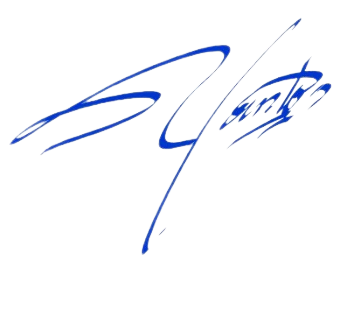 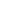 Identitas mahasiswa yang diuji :1. Nama			: Qolil Ariyansyah2. NIM			: 18000220623. Program Studi		: Teknik Elektro4. Semester		: X (Sepuluh)5. Tanda Tangan		: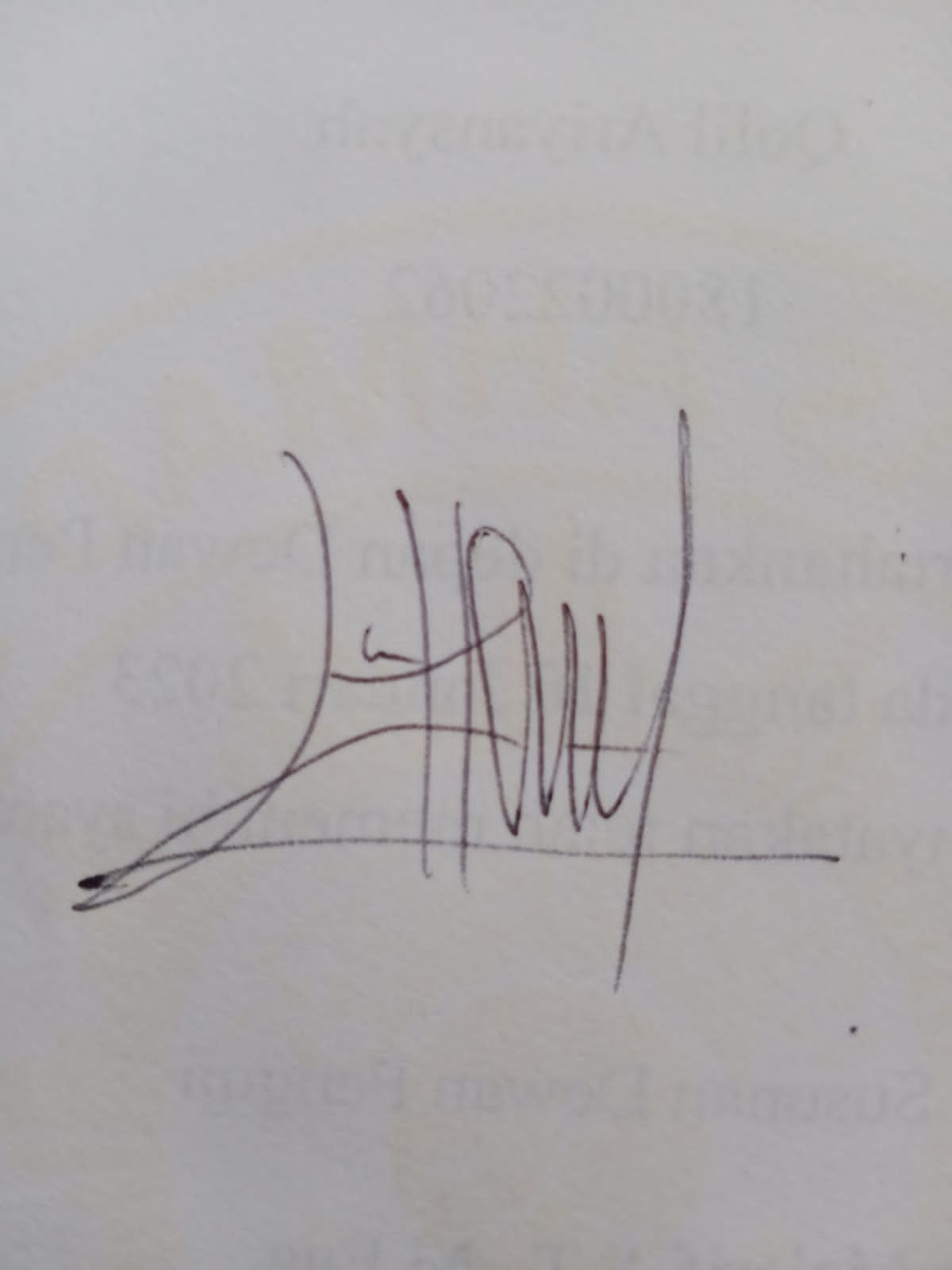 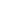 Keputusan Sidang :Lulus/Tidak Lulus/Lulus dengan perbaikan  Nilai Skripsi 		         :Konsultasi perbaikan (Pembimbing/Penguji)  :Yogyakarta ,     17 Jumadil Akhir 1444  H								10 Januari 2023  MKetua Sidang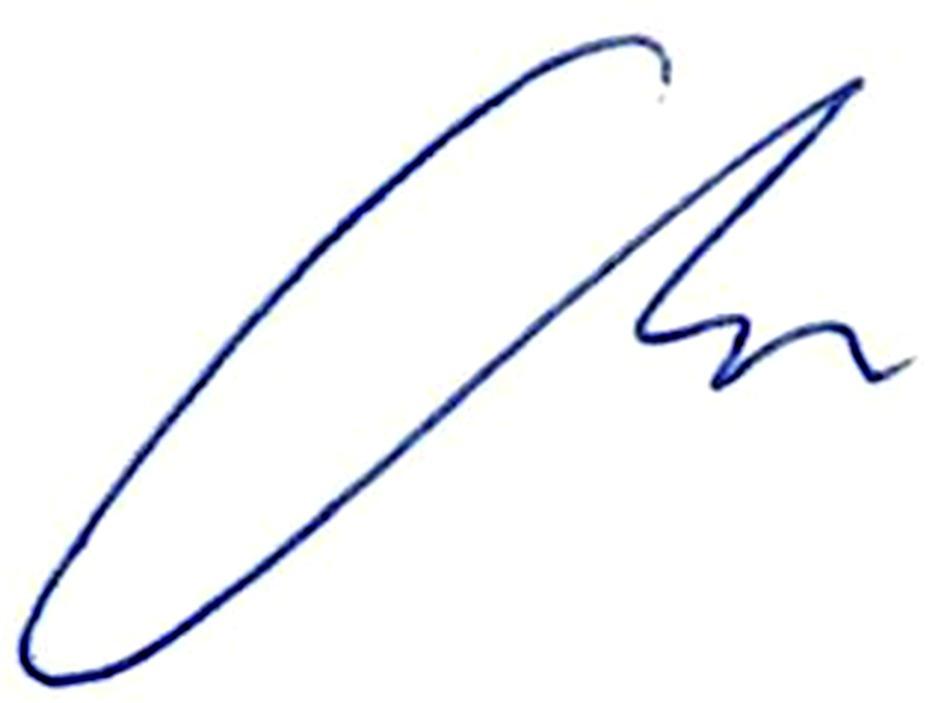 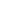 							Alfian Ma'arif, S.T., M.Eng.				PERBAIKAN SKRIPSINama	: Qolil AriyansyahNIM	: 1800022062Semester	: X (Sepuluh)Program Studi	: Teknik ElektroJudul skripsi	:Kendali Kecepatan Motor DC Dengan Metode PID (Proportional Integral Derivative) Pada Prototipe Kapal Selam MiniSetelah mengadakan sidang pendadaran atas skripsi Saudara tersebut di atas, maka kami menyarankan diadakan perbaikan skripsi tersebut sebagaimana di bawah ini:  			Yogyakarta, 10 Januari 2023			        	                                                                   	 Penguji I 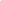 						Riky Dwi Puriyanto, S.T., M.Eng.PERBAIKAN SKRIPSINama	:  Qolil AriyansyahNIM	: 1800022062Semester	: X (Sepuluh)Program Studi	: Teknik ElektroJudul skripsi	: Kendali Kecepatan Motor DC Dengan Metode PID (Proportional Integral Derivative) Pada Prototipe Kapal Selam MiniSetelah mengadakan sidang pendadaran atas skripsi Saudara tersebut di atas, maka kami menyarankan diadakan perbaikan skripsi tersebut sebagaimana di bawah ini:  		Yogyakarta, 10 Januari 2023                                                	Penguji II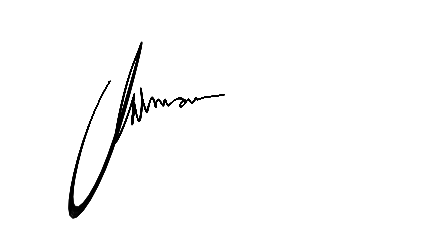 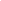 					Haris Imam Karim Fathurrahman, S.Pd., M.Sc.   Rekap Penilaian Tugas AkhirTeknik Elektro UADTanggal		:  10 Januari 2023Nama	Mahasiswa 	:  Qolil AriyansyahNIM 			: 1800022062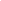 Nilai = (2Pb + Pj1 + Pj2)/4Nilai = (2*85+82+81)/4Nilai =  = 83,25 (A)Konversi Nilai = Nilai X 25A 			: 80.00  s.d 100.00A-			: 76.25  s.d  79.99B+			: 68.75  s.d  76.24B			: 65.00  s.d  68.74 B-			: 62.50  s.d  64.99C+/mengulang 	: 57.50  s.d 62.49  C/mengulang 	: 55.00  s.d 57.49  C-/mengulang 	: 51.25  s.d 54.99  Mengulang 	: ≤ 51.24  Ketua Sidang,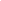 	                                Alfian Ma'arif, S.T., M.Eng.	Form  Penilaian Ujian Tugas Akhir – 2 Program Studi Teknik Elektro UAD  Tanggal 	           	       : 10 Januari 2023             Judul Tugas Akhir         : Kendali Kecepatan Motor DC Dengan Metode PID (Proportional Integral Derivative) Pada Prototipe Kapal Selam MiniForm  Penilaian Ujian Tugas Akhir – 2 Program Studi Teknik Elektro UAD  Tanggal 	           	       : 10 Januari 2023             Judul Tugas Akhir         : Kendali Kecepatan Motor DC Dengan Metode PID (Proportional Integral Derivative) Pada Prototipe Kapal Selam MiniForm  Penilaian Ujian Tugas Akhir – 2 Program Studi Teknik Elektro UAD    Tanggal 	           	       : 10 Januari 2023             Judul Tugas Akhir         : Kendali Kecepatan Motor DC Dengan Metode PID (Proportional Integral Derivative) Pada Prototipe Kapal Selam MiniNOJabatanNAMATANDA TANGAN1.Ketua SidangAlfian Ma'arif, S.T., M.Eng.1. 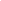 2.Penguji IRiky Dwi Puriyanto, S.T., M.Eng.2.3.Penguji IIHaris Imam Karim Fathurrahman, S.Pd., M.Sc.    	3.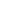 D.Judul Skripsi:Kendali Kecepatan Motor DC Dengan Metode PID (Proportional Integral Derivative) Pada Prototipe Kapal Selam MiniNoTopikHalamanUraian perbaikanSesuai catatan revisi naskahNoTopikHalamanUraian perbaikanNoPengujiNilaiNamaTandatangan1.Ketua / Pembimbing85Alfian Ma'arif, S.T., M.Eng.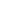 2.Penguji 182Riky Dwi Puriyanto, S.T., M.Eng.3.Penguji 281Haris Imam Karim Fathurrahman, S.Pd., M.Sc.    	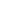   Nama Mahasiswa        :  Qolil AriyansyahNIM : 1800022062NoKomponenKomponenKriteriaKriteriaKriteriaKriteriaKriteriaPenilaianPenilaianPenilaianNoKomponenKomponenSkor = 1Skor = 2Skor = 2Skor = 3Skor = 4SkorBobotNilai (skorxBobot)1.Latar Belakang dan Tujuan Tugas AkhirLatar Belakang dan Tujuan Tugas AkhirLatar belakang dan tujuan, serta spesifikasi belum jelasLatar belakang jelas, tujuan dan spesifikasi belum jelasLatar belakang jelas, tujuan dan spesifikasi belum jelasLatar belakang, tujuan jelas, spesifikasi belum jelasLatar belakang, tujuan dan spesifikasi sistem jelas3392.Penyusunan konsep / teoriPenyusunan konsep / teoriTidak ada teori yang sesuai tema penelitian Salah satu konsep/teori sesuai tema penelitianSalah satu konsep/teori sesuai tema penelitianSebagian besar konsep/teori sesuai tema penelitianSeluruh Konsep/teori lengkap sesuai tema penelitian3393.Penguasaan metodologi(Penguasaan terhadap rancangan sistem/diagram blok/data flow diagram/metode/algoritma, serta pengujiannya)Penguasaan metodologi(Penguasaan terhadap rancangan sistem/diagram blok/data flow diagram/metode/algoritma, serta pengujiannya)Tidak menguasai rancangan sistem Menguasai sebagian rancangan sistemMenguasai sebagian rancangan sistemMenguasai rancangan sistem, belum memahami pengujianMenguasai rancangan sistem, memahami pengujian46244.Bobot ilmiah / desain / kecanggihan teknologiBobot ilmiah / desain / kecanggihan teknologiMembuat solusi berbasis sistem hardware atau software sajaMembuat solusi berbasis sistem hardware dan software tanpa penerapan satu algoritma/metodeMembuat solusi berbasis sistem hardware dan software tanpa penerapan satu algoritma/metodeMembuat solusi berbasis sistem hardware dan software dengan  penerapan satu algoritma/metodeMembuat solusi berbasis sistem hardware/software dengan lebih dari satu algoritma/metode atau ada perbaikan metode/algoritma35155.Implementasi dan Presentasi(Tingkat penyelesaian penelitian, ditunjukkan dengan penyelesaian sistem dan pengujian sub system serta kesesuaian dengan blok diagram)Implementasi dan Presentasi(Tingkat penyelesaian penelitian, ditunjukkan dengan penyelesaian sistem dan pengujian sub system serta kesesuaian dengan blok diagram)Komponen penyusun blok diagram yang ditunjukkan saat demo belum lengkap Komponen penyusun blok diagram yang ditunjukkan saat demo sudah lengkap namun belum fungsi.Komponen penyusun blok diagram yang ditunjukkan saat demo sudah lengkap namun belum fungsi.Komponen penyusun blok diagram yang ditunjukkan saat demo sudah lengkap dan berfungsi sebagian.Komponen penyusun blok diagram yang ditunjukkan saat demo sudah lengkap dan berfungsi semuanya.46246.Luaran publikasi ilmiah Luaran publikasi ilmiah DraftSubmitSubmitAcceptedPublished 224NilaiNilaiJumlahJumlahJumlahJumlahJumlahJumlahJumlahJumlah85Nama Penguji / Pembimbing TA: Alfian Ma'arif, S.T., M.Eng.Nama Penguji / Pembimbing TA: Alfian Ma'arif, S.T., M.Eng.Nama Penguji / Pembimbing TA: Alfian Ma'arif, S.T., M.Eng.Nama Penguji / Pembimbing TA: Alfian Ma'arif, S.T., M.Eng.Nama Penguji / Pembimbing TA: Alfian Ma'arif, S.T., M.Eng.Tanda tangan :                       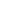 Tanda tangan :                       Tanda tangan :                       Tanda tangan :                       Tanda tangan :                       Tanda tangan :                         Nama Mahasiswa        :  Qolil AriyansyahNIM : 1800022062NoKomponenKomponenKriteriaKriteriaKriteriaKriteriaKriteriaPenilaianPenilaianPenilaianNoKomponenKomponenSkor = 1Skor = 2Skor = 2Skor = 3Skor = 4SkorBobotNilai (skorxBobot)1.Latar Belakang dan Tujuan Tugas AkhirLatar Belakang dan Tujuan Tugas AkhirLatar belakang dan tujuan, serta spesifikasi belum jelasLatar belakang jelas, tujuan dan spesifikasi belum jelasLatar belakang jelas, tujuan dan spesifikasi belum jelasLatar belakang, tujuan jelas, spesifikasi belum jelasLatar belakang, tujuan dan spesifikasi sistem jelas2362.Penyusunan konsep / teoriPenyusunan konsep / teoriTidak ada teori yang sesuai tema penelitian Salah satu konsep/teori sesuai tema penelitianSalah satu konsep/teori sesuai tema penelitianSebagian besar konsep/teori sesuai tema penelitianSeluruh Konsep/teori lengkap sesuai tema penelitian3393.Penguasaan metodologi(Penguasaan terhadap rancangan sistem/diagram blok/data flow diagram/metode/algoritma, serta pengujiannya)Penguasaan metodologi(Penguasaan terhadap rancangan sistem/diagram blok/data flow diagram/metode/algoritma, serta pengujiannya)Tidak menguasai rancangan sistem Menguasai sebagian rancangan sistemMenguasai sebagian rancangan sistemMenguasai rancangan sistem, belum memahami pengujianMenguasai rancangan sistem, memahami pengujian46244.Bobot ilmiah / desain / kecanggihan teknologiBobot ilmiah / desain / kecanggihan teknologiMembuat solusi berbasis sistem hardware atau software sajaMembuat solusi berbasis sistem hardware dan software tanpa penerapan satu algoritma/metodeMembuat solusi berbasis sistem hardware dan software tanpa penerapan satu algoritma/metodeMembuat solusi berbasis sistem hardware dan software dengan  penerapan satu algoritma/metodeMembuat solusi berbasis sistem hardware/software dengan lebih dari satu algoritma/metode atau ada perbaikan metode/algoritma35155.Implementasi dan Presentasi(Tingkat penyelesaian penelitian, ditunjukkan dengan penyelesaian sistem dan pengujian sub system serta kesesuaian dengan blok diagram)Implementasi dan Presentasi(Tingkat penyelesaian penelitian, ditunjukkan dengan penyelesaian sistem dan pengujian sub system serta kesesuaian dengan blok diagram)Komponen penyusun blok diagram yang ditunjukkan saat demo belum lengkap Komponen penyusun blok diagram yang ditunjukkan saat demo sudah lengkap namun belum fungsi.Komponen penyusun blok diagram yang ditunjukkan saat demo sudah lengkap namun belum fungsi.Komponen penyusun blok diagram yang ditunjukkan saat demo sudah lengkap dan berfungsi sebagian.Komponen penyusun blok diagram yang ditunjukkan saat demo sudah lengkap dan berfungsi semuanya.46246.Luaran publikasi ilmiah Luaran publikasi ilmiah DraftSubmitSubmitAcceptedPublished 224NilaiNilaiJumlahJumlahJumlahJumlahJumlahJumlahJumlahJumlah82Nama Penguji / Pembimbing TA: Riky Dwi Puriyanto, S.T., M.Eng.Nama Penguji / Pembimbing TA: Riky Dwi Puriyanto, S.T., M.Eng.Nama Penguji / Pembimbing TA: Riky Dwi Puriyanto, S.T., M.Eng.Nama Penguji / Pembimbing TA: Riky Dwi Puriyanto, S.T., M.Eng.Nama Penguji / Pembimbing TA: Riky Dwi Puriyanto, S.T., M.Eng.Tanda tangan :                 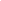 Tanda tangan :                 Tanda tangan :                 Tanda tangan :                 Tanda tangan :                 Tanda tangan :                   Nama Mahasiswa        :  Qolil AriyansyahNIM : 1800022062NoKomponenKomponenKriteriaKriteriaKriteriaKriteriaKriteriaPenilaianPenilaianPenilaianNoKomponenKomponenSkor = 1Skor = 2Skor = 2Skor = 3Skor = 4SkorBobotNilai (skorxBobot)1.Latar Belakang dan Tujuan Tugas AkhirLatar Belakang dan Tujuan Tugas AkhirLatar belakang dan tujuan, serta spesifikasi belum jelasLatar belakang jelas, tujuan dan spesifikasi belum jelasLatar belakang jelas, tujuan dan spesifikasi belum jelasLatar belakang, tujuan jelas, spesifikasi belum jelasLatar belakang, tujuan dan spesifikasi sistem jelas2362.Penyusunan konsep / teoriPenyusunan konsep / teoriTidak ada teori yang sesuai tema penelitian Salah satu konsep/teori sesuai tema penelitianSalah satu konsep/teori sesuai tema penelitianSebagian besar konsep/teori sesuai tema penelitianSeluruh Konsep/teori lengkap sesuai tema penelitian3393.Penguasaan metodologi(Penguasaan terhadap rancangan sistem/diagram blok/data flow diagram/metode/algoritma, serta pengujiannya)Penguasaan metodologi(Penguasaan terhadap rancangan sistem/diagram blok/data flow diagram/metode/algoritma, serta pengujiannya)Tidak menguasai rancangan sistem Menguasai sebagian rancangan sistemMenguasai sebagian rancangan sistemMenguasai rancangan sistem, belum memahami pengujianMenguasai rancangan sistem, memahami pengujian36184.Bobot ilmiah / desain / kecanggihan teknologiBobot ilmiah / desain / kecanggihan teknologiMembuat solusi berbasis sistem hardware atau software sajaMembuat solusi berbasis sistem hardware dan software tanpa penerapan satu algoritma/metodeMembuat solusi berbasis sistem hardware dan software tanpa penerapan satu algoritma/metodeMembuat solusi berbasis sistem hardware dan software dengan  penerapan satu algoritma/metodeMembuat solusi berbasis sistem hardware/software dengan lebih dari satu algoritma/metode atau ada perbaikan metode/algoritma45205.Implementasi dan Presentasi(Tingkat penyelesaian penelitian, ditunjukkan dengan penyelesaian sistem dan pengujian sub system serta kesesuaian dengan blok diagram)Implementasi dan Presentasi(Tingkat penyelesaian penelitian, ditunjukkan dengan penyelesaian sistem dan pengujian sub system serta kesesuaian dengan blok diagram)Komponen penyusun blok diagram yang ditunjukkan saat demo belum lengkap Komponen penyusun blok diagram yang ditunjukkan saat demo sudah lengkap namun belum fungsi.Komponen penyusun blok diagram yang ditunjukkan saat demo sudah lengkap namun belum fungsi.Komponen penyusun blok diagram yang ditunjukkan saat demo sudah lengkap dan berfungsi sebagian.Komponen penyusun blok diagram yang ditunjukkan saat demo sudah lengkap dan berfungsi semuanya.46246.Luaran publikasi ilmiah Luaran publikasi ilmiah DraftSubmitSubmitAcceptedPublished 224NilaiNilaiJumlahJumlahJumlahJumlahJumlahJumlahJumlahJumlah81Nama Penguji / Pembimbing TA: Haris Imam Karim Fathurrahman, S.Pd., M.Sc.    Nama Penguji / Pembimbing TA: Haris Imam Karim Fathurrahman, S.Pd., M.Sc.    Nama Penguji / Pembimbing TA: Haris Imam Karim Fathurrahman, S.Pd., M.Sc.    Nama Penguji / Pembimbing TA: Haris Imam Karim Fathurrahman, S.Pd., M.Sc.    Nama Penguji / Pembimbing TA: Haris Imam Karim Fathurrahman, S.Pd., M.Sc.    Tanda tangan :                 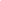 Tanda tangan :                 Tanda tangan :                 Tanda tangan :                 Tanda tangan :                 Tanda tangan :                 